Core Case 1Please consider this case as if you were a GP working during in current times.In this scenario, NHS pressures and waiting times are the same as they are currently.Learning Objectives: Learning how to address polypharmacy in elderly care Managing medical complexity and multiple co-morbidities Understanding DNAR, Advanced Directives, Lasting Power of Attorney and Best Interest Decisions. Knowing what Coordinate my care is and how to use itUnderstanding palliative care in primary care. Communication Skills: (Page 4): How do you discuss your plan with the patient and his daughter and manage their expectations? Communication Skills (Page 5) How would you approach this DNAR conversation? (Consider who should be involved in this conversation)Part One - Mr. Gareth Bales (GB), 87 years oldLives with his wife, Mrs. Elizabeth Bales (EB) who is 86 years old. They have recently moved from Essex to sheltered accommodation in Hackney.They are mainly supported by their daughter Clare Bales (CB), who is a teaching assistant and their son Jonathon Bales (JB) who works as a librarian. Both CB and JB have lasting power of attorney.Emis Consultation Dr Vardy August 2022Appointment for GB booked by HCA after new patient check due to scalp lesions. Accompanied by daughter, CB HPC: lesion on right side of nose, increasing in size over one monthThickened lesions on right temple and ulcerationPMH: Psoriasis and psoriatic arthritis/Rheumatoid Arthritis overlap as Rheumatoid factor positive CCP positive on methotrexate and leflunomideAge-related macular degeneration on injections at Queens Romford2016 Aortic aneurysm repair under 6 monthly follow up from Vascular SurgeonsIHD – one stent His current medication is:Atorvastatin 80mg nocteEplerenone 25mg one tablet once dailyCo-codamol 30/500 2 tablets four times dailyBisoprolol 5mg once dailyOmeprazole 20mg once dailyRamipril 10mg once dailyMethotrexate 2.5mg tablets four tablets weeklyFolic acid 5mg one tablet once dailyRivaroxaban 20mg one tablet to be taken once dailyLeflunomide 10mg tablet one tablet once dailyViscotears to both eyes three times dailyOn examinationScalp lesion: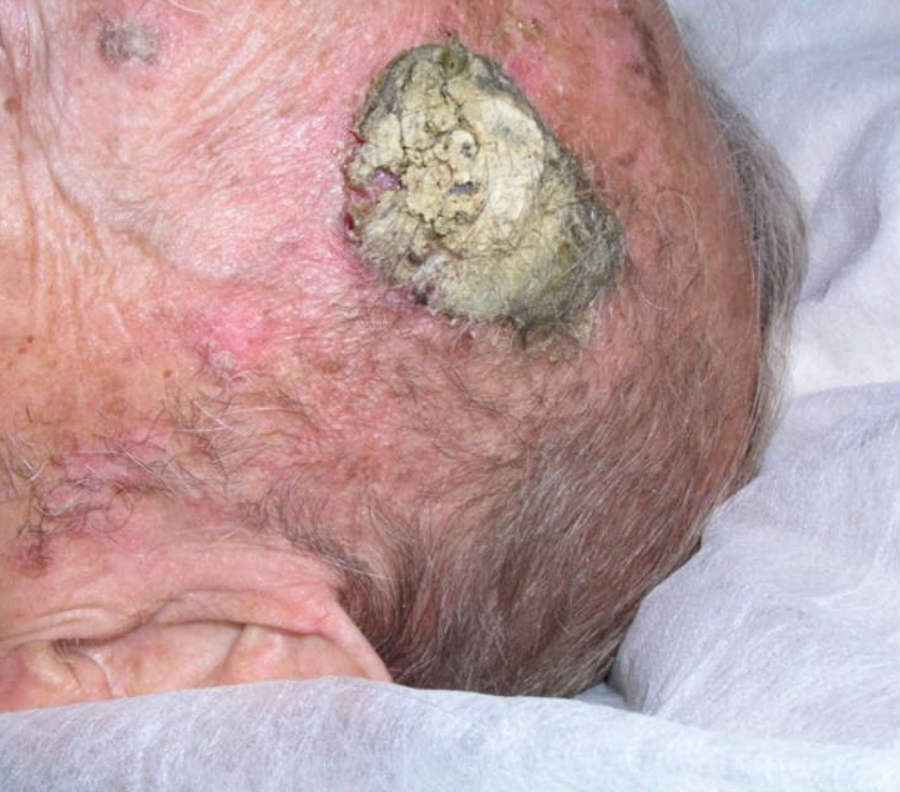 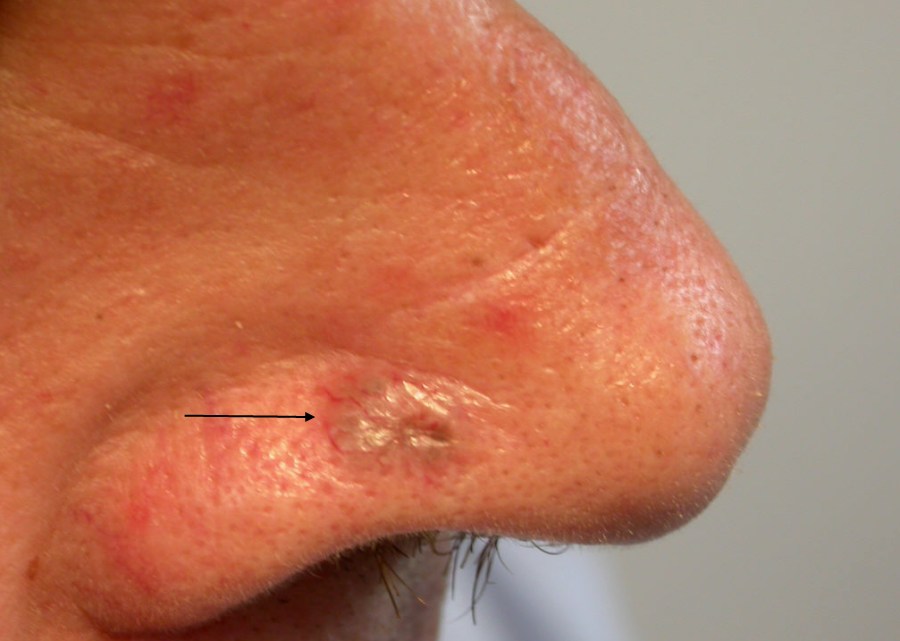 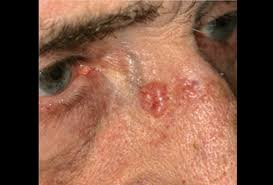 Lesions right side of noseDiscussion PointsGiven this patient’s history and examination findings, what is your immediate management of this patient?What may be contributing to the development of such skin lesions?What other management and referrals are required during this first consultation?What chronic disease management is required in General Practice in the longer term?Can you see the rationale for all his repeat prescriptions? Applying STOPP / START criteria, outline amendments to his prescription that you would advise; Explain your rationale for each.Year 4 Revision:How do you describe skin lesions? How does this help to differentiate them?Useful ResourcesSkin Lesions - https://www.nhs.uk/conditions/non-melanoma-skin-cancer/Managing Multi-morbid - https://www.bmj.com/content/350/bmj.h176Polypharmacy – note key points in this document –https://www.kingsfund.org.uk/sites/default/files/field/field_publication_file/polypharmacy-and-medicines-optimisation-kingsfund-nov13.pdfMethotrexate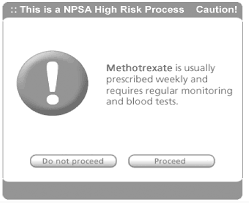 Discussion PointsHow would you write a methotrexate prescription?How should methotrexate prescriptions be managed between primary and secondary care.How should repeat prescriptions for methotrexate be safely prescribed? When may you decide not to prescribe?How do you navigate patients who see private doctors as a one off and are initiated on medications which require speciliast input? Useful ResourcesShared Care Prescribing/Contract https://www.gmc-uk.org/ethical-guidance/ethical-guidance-for-doctors/good-practice-in-prescribing-and-managing-medicines-and-devices/shared-careAugust 2022 Dr Vardy EMIS consultation Follow up appointment: Attending with daughter CBPt seen by dermatology Diagnosis - moderately differentiated squamous cell carcinoma of the left frontal scalp and basal cell carcinomas of the right side of the nose and right clavicle. Plan from dermatology for radiotherapy Pt also says feeling SOB and feels he cannot walk very farImpacting on ability to care for wifeDoes not feel he has Covid, not done lateral flow as has not got anyDaughter very concerned and wants immediate referral for a CT scan of patients chest No hx orthopnea or PNDNo fever, no cough O/E Inspiratory creps mid and lower zonesT 36.7RR 18 Sats 93% OA HR 92Discussion PointsWhat is your plan?What is the differential diagnosis?What investigation is required to confirm the pulmonary diagnosis? ROLE PLAY: How do you discuss your plan with the patient and his daughter and manage their expectations? Continuing ManagementMr BG is seen by the respiratory team and given a diagnosis. He was advised to stop methotrexate and leflunomide and has been off the medications for 6 months. He now has increased early morning stiffness, joint pains and back pain. Unfortunately he has not been reviewed by the Rheumatology team. His pain is stopping him from sleeping.How would you manage his pain?How could you manage his worsening Psoriatic/Rheumatoid Arthritis?There is no DNAR decision in place – How should you approach making a DNAR decision for this patient?ROLE PLAY: How would you approach this DNAR conversation? (Consider who should be involved in this conversation)How do you complete a DNAR form? What information do you need to do this? How are the DNAR decisions recorded?How are primary and secondary care services informed?What is your understanding of end-of-life decisions:  best interest decisions; Power of Attorney, and Advance DirectivesUseful ResourcesDNARhttps://www.healthwatch.co.uk/response/2021-03-18/dnacpr-review-need-personalised-honest-and-sensitive-conversations’DNAR Video on tips on how to approach https://www.youtube.com/watch?v=Y52YwLcVQQs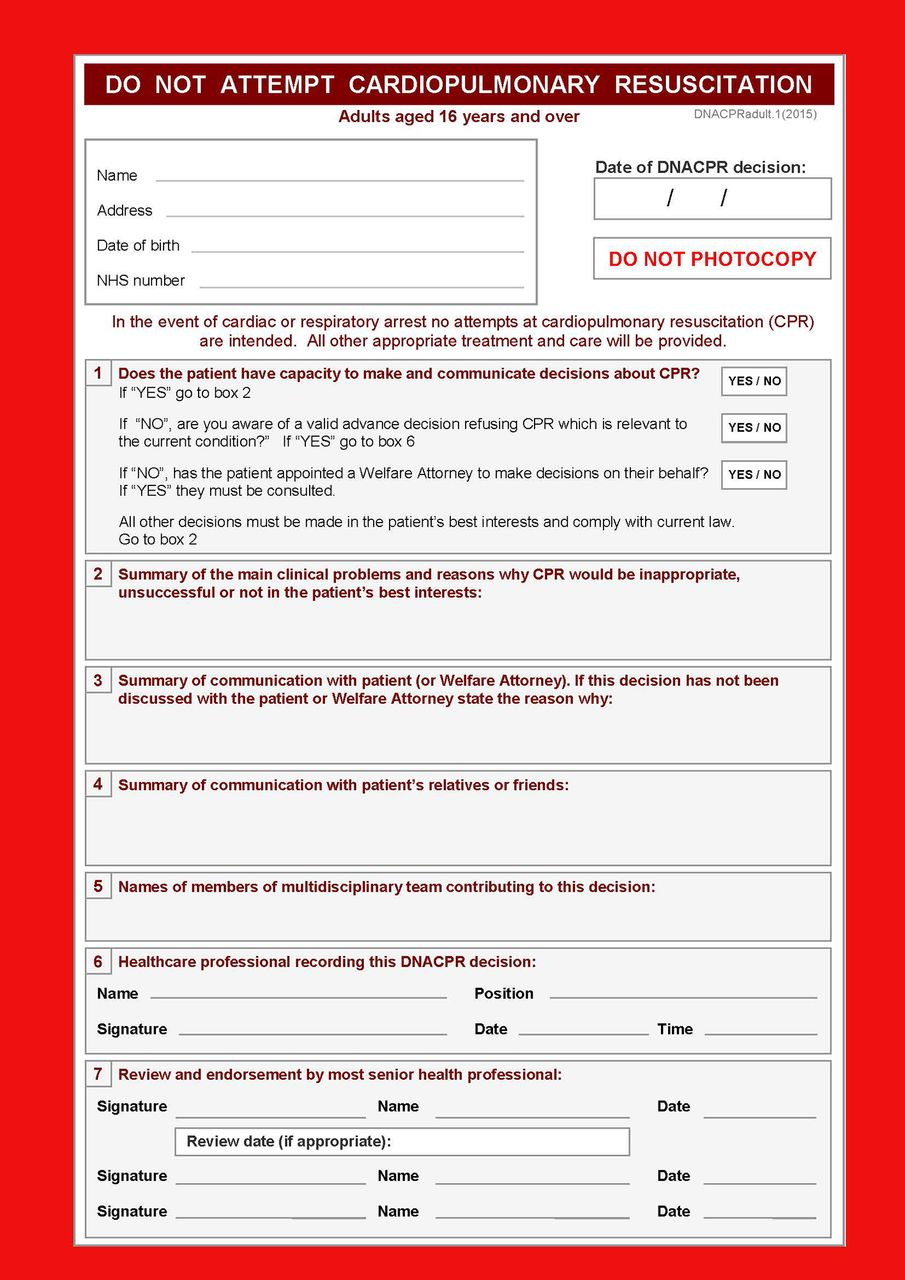 Part Two – Mrs Elizabeth Bales, 86 years oldPMHNew diagnosis -  Alzheimer’s Disease, seen by Memory Clinic in Romford, no documentation from clinic 2009 CABGs x 32008 Type 2 Diabetes MellitusHer current medication is:Atenolol 25mg once dailyAspirin 75mg once dailyCandesartan 4mg once dailyAtorvastatin 40mg nocteGTN spray 400mcg/dose one dose prnDiscussion Points: Mr. GB and Mrs. EB have complex co-morbidities. How can we support their daughter CB,  their carer?What should be done as part of a carer assessment?How would you access a social services package of care and what does this include?What services/ organisations can the daughter be signposted to that will help her support her parents?What is CMC and who should fill this out? What are the benefits of patients having a completed CMC form?Would it be useful to complete a CMC for these patients? What would you want to include on the CMC form? Useful ResourcesCarer Assessment: https://www.carersuk.org/help-and-advice/practical-support/getting-care-and-support/carers-assessment Coordinate My Care: https://www.coordinatemycare.co.uk/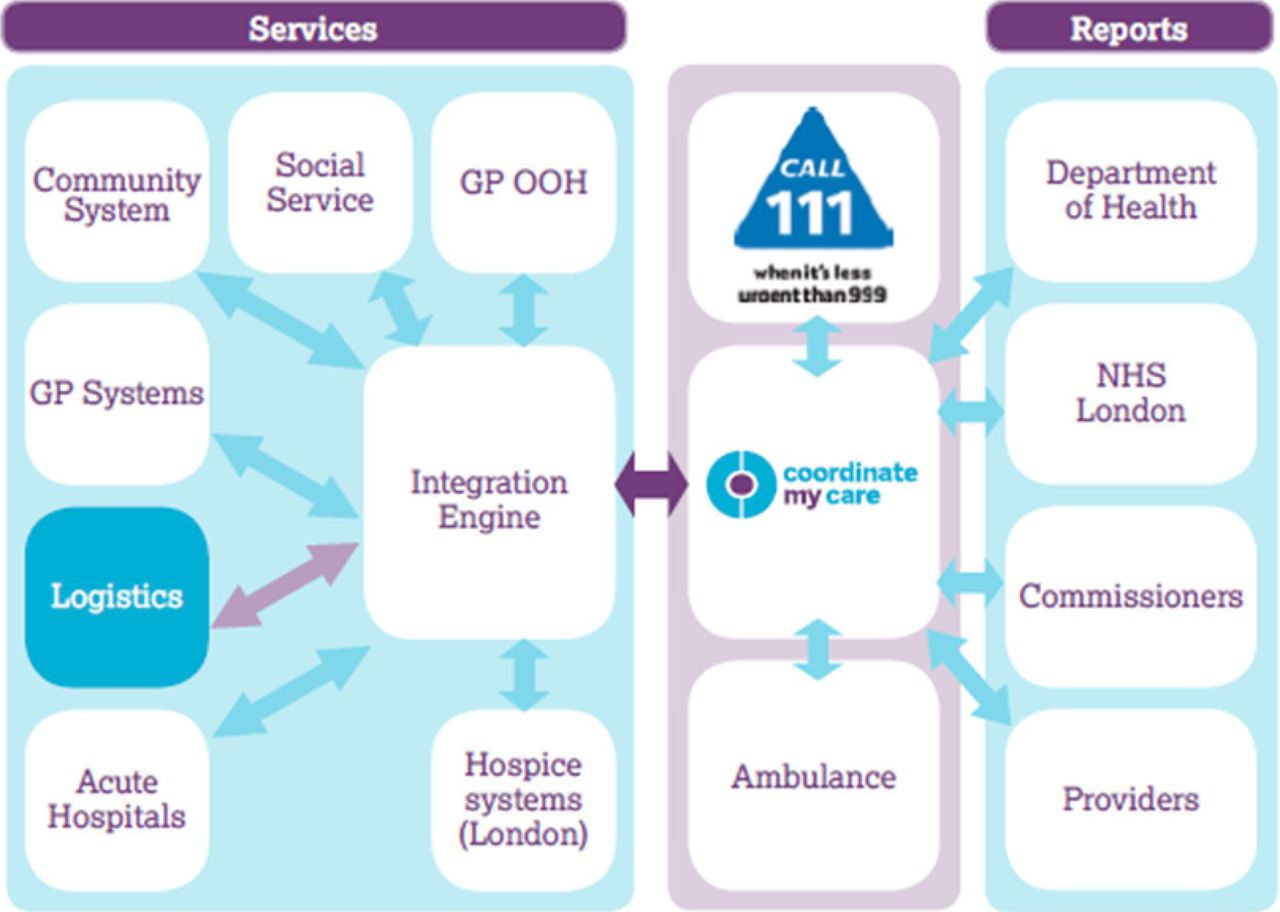 At the end of May, you receive an email from their son, Mr. JB. He states that he has power of attorney with his sister. He reports that his sister thinks that his mother’s dementia is making her too unstable to make financial decisions, which concerns him. He has requested that you telephone him so that these issues can be resolved.Discussion PointsHow would you respond to this email?What is LPA and what are the different typesUnder what circumstances may LPA be overridden?What steps can you take if you suspect abuse or neglect (physical/financial etc) of an elderly patient? Later that week  you are on duty and asked to visit Mrs EB as she has had a fall: EMIS Consultation Dr Vardy HOME VISITPC: Fall Had a fall today Husband says she tripped as she was trying to go to toiletLegs swollen and has been impacting on mobility Unable to mobilise nowTender ++ over Right hip New diagnosis -  Alzheimer’s Disease, seen by Memory Clinic in Romford, no documentation from clinic Patient is not lucid, lacks capacity. No DNAR on system PMH 2009 CABGs x 32008 Type 2 Diabetes MellitusHer current medication is:Atenolol 25mg once dailyAspirin 75mg once dailyCandesartan 4mg once dailyAtorvastatin 40mg nocteGTN spray 400mcg/dose one dose prnDiscussion PointsYou are the GP who has visited this patient at home, what are the differentials for the cause of her fall? What is the immediate issue here? How would you manage this patient in light of the acute issues? Mrs EB also does not have a DNAR - How should you approach making a DNAR decision for this patient given her lack of capacity? Year 4 RevisionFallsWhat history do you need to elicit about the falls?How would you investigate the falls?How would you assess if her medications might be contributing to her falls? What actions could you advise to minimize any contribution medicines might make to her falls riskHow would you manage the falls?Fractured Neck of FemurWhat is the morbidity that might follow a fractured neck of femur?What is the associated mortality?Useful resourcesApproach to assessing a fall- http://www.oxfordmedicaleducation.com/geriatrics/falls-assessment-management/http://www.patient.co.uk/doctor/Recurrent-Falls.htmhttp://www.patient.co.uk/doctor/Prevention-of-Falls-in-the-Elderly.htmAdvance Care Planning: https://www.goldstandardsframework.org.uk/advance-care-planningCapacity: http://thehearingaidpodcasts.org.uk/episode-1-6-capacity/Best interests: https://www.bma.org.uk/media/1850/bma-best-interests-toolkit-2019.pdfMrs EB was admitted to hospital as an inpatient. She was found to have a fractured NOF. On admission they found she was in acute heart failure and would not be a candidate for surgery. Sadly whilst in hospital she developed a hospital acquired pneumonia which did not respond to treatment and the medical team made a decision with the family that she would receive palliative care.  Discussion Points:When a patient is in hospital what are the different options for palliative care? Who should be involved in looking after the patient? What role does a GP have in palliative care? How should practices monitor their palliative care patients? https://www.macmillan.org.uk/healthcare-professionals/cancer-pathways/palliative-and-end-of-life-carehttps://elearning.rcgp.org.uk/mod/book/view.php?id=12529